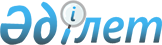 О внесении изменений в приказ Министра по делам религий и гражданского общества Республики Казахстан от 9 июня 2017 года № 89 "Об утверждении Инструкции по определению расположения специальных стационарных помещений для распространения религиозной литературы и иных информационных материалов религиозного содержания, предметов религиозного назначения, а также помещений для проведения религиозных мероприятий за пределами культовых зданий (сооружений)"Приказ и.о. Министра информации и общественного развития Республики Казахстан от 3 ноября 2022 года № 489. Зарегистрирован в Министерстве юстиции Республики Казахстан 8 ноября 2022 года № 30457
      ПРИКАЗЫВАЮ:
      1. Внести в приказ Министра по делам религий и гражданского общества Республики Казахстан от 9 июня 2017 года № 89 "Об утверждении Инструкции по определению расположения специальных стационарных помещений для распространения религиозной литературы и иных информационных материалов религиозного содержания, предметов религиозного назначения, а также помещений для проведения религиозных мероприятий за пределами культовых зданий (сооружений)" (зарегистрирован в Реестре государственной регистрации нормативных правовых актов за № 15432), следующие изменения:
      преамбулу изложить в следующей редакции:
      "В соответствии с подпунктом 11) статьи 4 Закона Республики Казахстан "О религиозной деятельности и религиозных объединениях" ПРИКАЗЫВАЮ:";
      в Инструкции по определению расположения специальных стационарных помещений для распространения религиозной литературы и иных информационных материалов религиозного содержания, предметов религиозного назначения, а также помещений для проведения религиозных мероприятий за пределами культовых зданий (сооружений), утвержденной указанным приказом:
      пункт 3 изложить в следующей редакции:
      "3. Местные исполнительные органы областей, городов республиканского значения и столицы в соответствии с подпунктом 7) статьи 5 Закона Республики Казахстан "О религиозной деятельности и религиозных объединениях" (далее – Закон) утверждают расположение специальных стационарных помещений для распространения религиозной литературы и иных информационных материалов религиозного содержания, предметов религиозного назначения, а также рассматривают уведомления о проведении религиозных мероприятий за пределами культовых зданий (сооружений), поданные религиозными объединениями.";
      пункт 10 изложить в следующей редакции:
      "10. При утверждении расположения стационарных помещений и рассмотрении уведомления о проведении религиозных мероприятий за пределами культовых зданий (сооружений) изучаются:
      1) предоставленные заявителями документы согласно Правилам оказания государственных услуг в сфере религиозной деятельности "Выдача решения об утверждении расположения специальных стационарных помещений для распространения религиозной литературы и иных информационных материалов религиозного содержания, предметов религиозного назначения", утвержденных приказом Министра информации и общественного развития Республики Казахстан от 31 марта 2020 года № 97 "Об утверждении Правил оказания государственных услуг в сфере религиозной деятельности" (зарегистрированный в Реестре государственной регистрации нормативных правовых актов под № 20256) и статьей 7-1 Закона;
      2) территориально-географические особенности области, города республиканского значения и столицы, где располагается помещение;
      3) религиозная ситуация в области, городе республиканского значения и столице;
      4) месторасположение стационарных помещений и помещений для проведения религиозных мероприятий с учетом пунктов 5, 6 и 7 настоящей Инструкции.".
      2. Комитету по делам религий Министерства информации и общественного развития Республики Казахстан в установленном законодательством порядке обеспечить:
      1) государственную регистрацию настоящего приказа в Министерстве юстиции Республики Казахстан;
      2) размещение настоящего приказа на интернет-ресурсе Министерства информации и общественного развития Республики Казахстан;
      3) в течение десяти рабочих дней после государственной регистрации настоящего приказа предоставление в Юридический департамент Министерства информации и общественного развития Республики Казахстан сведений об исполнении мероприятий, предусмотренных подпунктами 1) и 2) настоящего пункта.
      3. Контроль за исполнением настоящего приказа возложить на курирующего вице-министра информации и общественного развития Республики Казахстан.
      4. Настоящий приказ вводится в действие по истечению десяти календарных дней после дня его первого официального опубликования.
      "СОГЛАСОВАН"Министерство здравоохраненияРеспублики Казахстан
      "СОГЛАСОВАН"Министерство национальной экономикиРеспублики Казахстан
					© 2012. РГП на ПХВ «Институт законодательства и правовой информации Республики Казахстан» Министерства юстиции Республики Казахстан
				
      Исполняющий обязанностиМинистра информациии общественного развитияРеспублики Казахстан

Д. Кадиров
